.Intro: 32 countSec 1. CROSS OVER-SIDE TOUCH-CROSS OVER-SIDE TOUCH-WEAVE-SIDE TOUCHSec 2. FORWARD-1/2 PIVOT-FORWARD-1/4 PIVOT-FORWARF AND FLICK- BACK AND HOOK-FORWARDSec 3. FORWARD-1/4 PIVOT-SYNCOPATED WEAVE-SIDE TOUCHSec 4. BATUCADATag after wall 4 - 8 countsSWAY (R-L-R-L)Percayalah Kasih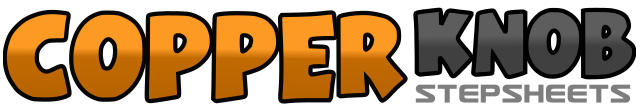 .......Count:32Wall:4Level:Beginner.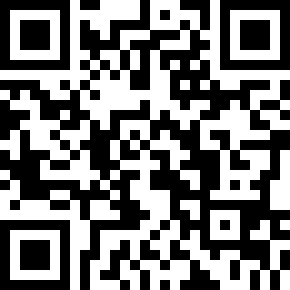 Choreographer:Kristinawati (INA) - April 2021Kristinawati (INA) - April 2021Kristinawati (INA) - April 2021Kristinawati (INA) - April 2021Kristinawati (INA) - April 2021.Music:Keraguan - 2DKeraguan - 2DKeraguan - 2DKeraguan - 2DKeraguan - 2D........1-4Cross R over L, touch L toe to side, cross L over R, touch R toe to side.5-8Cross R over L, step L to side, cross R behind L, touch L toe to side(12.00)1-4Step L forward, 1/2 turn to rigth recover on R(06.00), Step L forward, step R forward5-81/4 turn to left recover on L(03.00), step R forward and flick L, step L back and hook R, Step R forward(03.00)1-4Step L forward, 1/4 turn to right recover on R(06.00), cross L over R, step R to side.5-8Cross L behind R, step R to side, cross L over R, touch R toe to side(12.00)1&2, 3&4Rock R forward, roll hips from frount back with sweep R and recover on L, step R back, rock L forward, roll L hips from frount to back with sweep L and recover on R, Step L back.5&6, 7&8repeat 1-41-4Step R to side and sway, hold, sway L, hold5-8Repeat 1-4 (12.00)